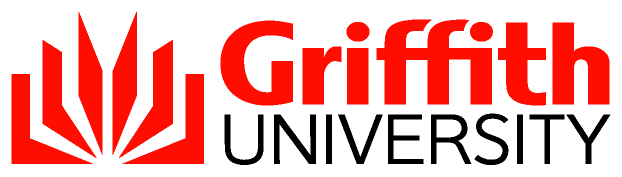 File Note Template - Student Academic MisconductYour detailsYour detailsName:Staff Number:Position:  Course Convenor / Dean (Learning & Teaching)Position:  Course Convenor / Dean (Learning & Teaching)Student’s detailsStudent’s detailsStudent’s detailsName:Student Number:Details of academic misconduct concernDetails of academic misconduct concernAssessment Item:Course:Type of Concern:Type of Concern:Date of Concern:Date of Concern:Meeting detailsMeeting detailsMeeting detailsMeeting detailsDate:     /          /Time:      :         am/pmLocation:RECORD OF CONVERSATION